SurveyorJaggard Macland - Beaconsfield, England, United Kingdom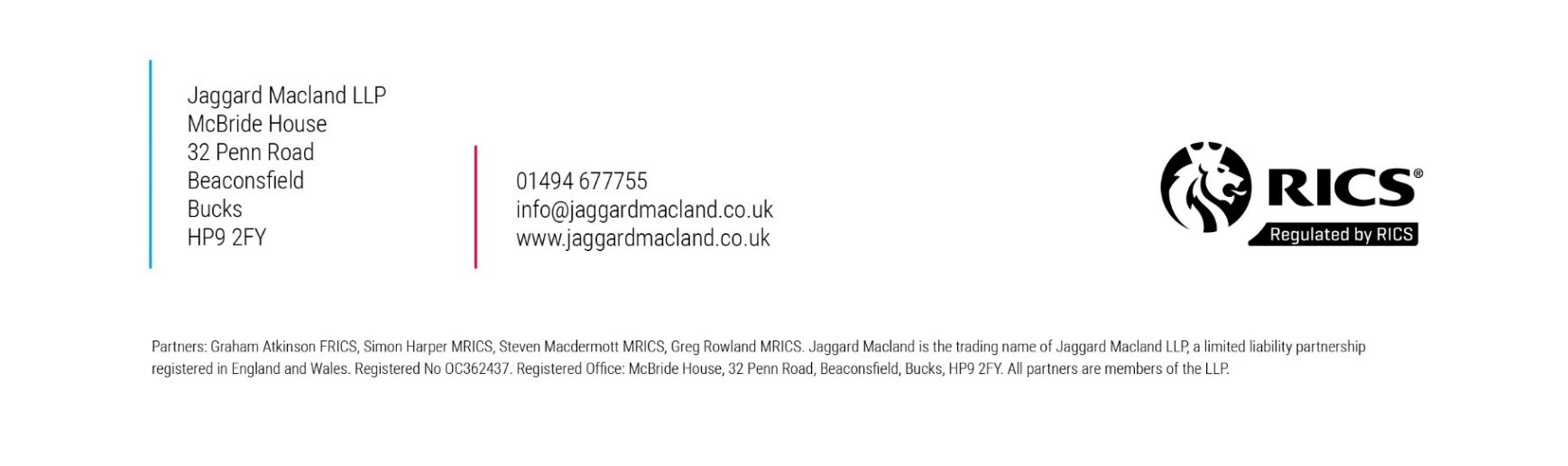 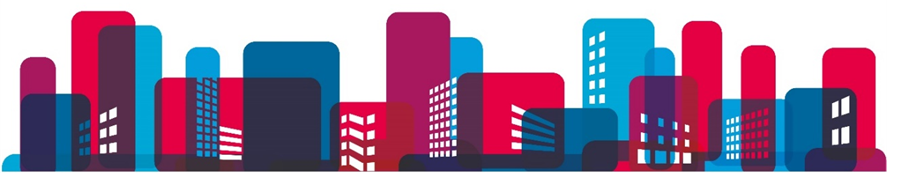 Jaggard Macland are looking for an individual with experience of managing commercial property to join our existing team in Beaconsfield. Jaggard Macland Surveyors are a multi-disciplined Chartered Surveyors with a fantastic team of professionals offering professional advice and services, with expertise and experience on all aspects of residential and commercial property.Responsibilities include:Dealing with rent reviews and lease renewals throughout our portfolioDepending on experience and qualifications undertaking valuationsUndertaking routine inspections and liaising with tenantsEnsuring tenants comply with their lease obligations and that rent and other payments are collected promptlyPrepare service charge budgets for multi let properties and oversea the preparation of the year end accountsArrange repairs and other works to properties in the portfolioLook for opportunities to add value to our clients properties through active managementLiaise with our clients, accountants, solicitors and other surveyors to ensure the efficient management of the portfolioThis is an opportunity for an enthusiastic and hardworking individual who enjoys working with property and wants to be an important member of a small team.  The ideal candidate must have at least one year post qualified experience with either MRICS or Assoc RICS status. This role would be commutable from Amersham, Marlow, Maidenhead, Slough and High Wycombe.Job Type: Full-time, Permanent.Salary: £30,000 - £40,000 (depending on experience).Please contact Steven Macdermott - SRM@JAGGARDMACLAND.CO.UK – to apply or for more information.Jaggard Macland are looking for an individual with experience of managing commercial property to join our existing team in Beaconsfield. Jaggard Macland Surveyors are a multi-disciplined Chartered Surveyors with a fantastic team of professionals offering professional advice and services, with expertise and experience on all aspects of residential and commercial property.Responsibilities include:Dealing with rent reviews and lease renewals throughout our portfolioDepending on experience and qualifications undertaking valuationsUndertaking routine inspections and liaising with tenantsEnsuring tenants comply with their lease obligations and that rent and other payments are collected promptlyPrepare service charge budgets for multi let properties and oversea the preparation of the year end accountsArrange repairs and other works to properties in the portfolioLook for opportunities to add value to our clients properties through active managementLiaise with our clients, accountants, solicitors and other surveyors to ensure the efficient management of the portfolioThis is an opportunity for an enthusiastic and hardworking individual who enjoys working with property and wants to be an important member of a small team.  The ideal candidate must have at least one year post qualified experience with either MRICS or Assoc RICS status. This role would be commutable from Amersham, Marlow, Maidenhead, Slough and High Wycombe.Job Type: Full-time, Permanent.Salary: £30,000 - £40,000 (depending on experience).Please contact Steven Macdermott - SRM@JAGGARDMACLAND.CO.UK – to apply or for more information.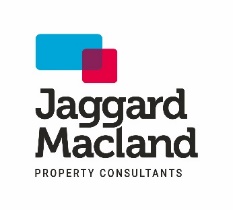 